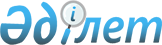 О приостановлении действия приказа Министра энергетики Республики Казахстан от 6 декабря 2018 года № 481 "Об утверждении Правил организации и проведения торгов сжиженным нефтяным газом через электронные торговые площадки"
					
			Утративший силу
			
			
		
					Приказ и.о. Министра энергетики Республики Казахстан от 9 января 2022 года № 5. Зарегистрирован в Министерстве юстиции Республики Казахстан 9 января 2022 года № 26409. Утратил силу приказом Министра энергетики Республики Казахстан от 7 июня 2022 года № 202.
      Сноска. Утратил силу приказом Министра энергетики РК от 07.06.2022 № 202 (вводится в действие по истечении десяти календарных дней после дня его первого официального опубликования).
      В соответствии с пунктом 1 статьи 46 Закона Республики Казахстан "О правовых актах", с подпунктом 3) пункта 1 и пунктом 2 статьи 22 Закона Республики Казахстан "О национальной безопасности в Республике Казахстан" и во исполнение пункта 2 протокола совещания по реализации поручений Главы государства по вопросам социально-экономической ситуации в стране от 5 января 2022 года № 20-04/07-1055 ПРИКАЗЫВАЮ:
      1. Приостановить действие приказа Министра энергетики Республики Казахстан от 6 декабря 2018 года № 481 "Об утверждении Правил организации и проведения торгов сжиженным нефтяным газом через электронные торговые площадки" (зарегистрирован в Реестре государственной регистрации нормативных правовых актов за № 17897) до 1 января 2023 года.
      2. Департаменту газа и нефтегазохимии Министерства энергетики Республики Казахстан в установленном законодательством Республики Казахстан порядке обеспечить:
      1) государственную регистрацию настоящего приказа в Министерстве юстиции Республики Казахстан;
      2) размещение настоящего приказа на интернет-ресурсе Министерства энергетики Республики Казахстан;
      3) в течение десяти рабочих дней после государственной регистрации настоящего приказа в Министерстве юстиции Республики Казахстан представление в Департамент юридической службы Министерства энергетики Республики Казахстан сведений об исполнении мероприятий, предусмотренных подпунктами 1) и 2) настоящего пункта.
      3. Контроль за исполнением настоящего приказа возложить на курирующего вице-министра энергетики Республики Казахстан.
      4. Настоящий приказ вводится в действие со дня его первого официального опубликования.
      "СОГЛАСОВАН"Агентство по защите и развитию конкуренцииРеспублики Казахстан
      "СОГЛАСОВАН"Министерство торговли и интеграцииРеспублики Казахстан
      "СОГЛАСОВАН"Министерство цифрового развития, инновацийи аэрокосмической промышленностиРеспублики Казахстан
					© 2012. РГП на ПХВ «Институт законодательства и правовой информации Республики Казахстан» Министерства юстиции Республики Казахстан
				
      И.о. Министра

М. Журебеков
